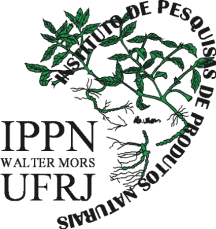 Título Título Título Título Título Título Título Título Título Título Título Título Título Título Título Título Título Título Título TítuloAutor (Nome X. Sobrenome)1, Autor (Nome X. Sobrenome)2, Autor (Nome X. Sobrenome)31Instituição dos Autores - SIGLA, 2Instituição dos Autores - SIGLA, 3 Instituição dos Autores - SIGLA Keywords:  Keyword 1; Keyword 2; Keyword 3; Keyword4; Keyword 5; Keyword 6Introdução Introdução Introdução Introdução Introdução Introdução Introdução Introdução Introdução Introdução Introdução Introdução Introdução Introdução Introdução Introdução Introdução Introdução Introdução Introdução Introdução Introdução Introdução Introdução Resultados e Discussão Resultados e Discussão Resultados e Discussão Resultados e Resultados e Discussão Resultados e Discussão Resultados e Discussão Resultados e Resultados e Discussão Resultados e Discussão Resultados e Discussão Resultados e Conclusão Conclusão Conclusão Conclusão Conclusão Conclusão Conclusão Conclusão Conclusão Conclusão Conclusão Conclusão Conclusão Conclusão Conclusão Conclusão Conclusão Conclusão Conclusão Conclusão Conclusão Conclusão Conclusão Conclusão Agradecimentos Agradecimentos Agradecimentos Agradecimentos Agradecimentos _______1 Autor, A.B.C. , Autor, A. B. C e Autor, A, B, C. J. Nat. Prod. 2022, 1, 100-200.